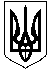 МІНІСТЕРСТВО ОСВІТИ І НАУКИ УКРАЇНИДЕПАРТАМЕНТ НАУКИ І ОСВІТИХАРКІВСЬКОЇ ОБЛАСНОЇ ДЕРЖАВНОЇ АДМІНІСТРАЦІЇДЕРЖАВНИЙ НАВЧАЛЬНИЙ ЗАКЛАД«ХАРКІВСЬКЕ ВИЩЕ ПРОФЕСІЙНЕ УЧИЛИЩЕ № 6»Н А К А З10.09.2018											№ 142-ом. ХарківНа виконання наказу Міністерства освіти і науки України від 23.06.2017 № 916 «Про впровадження елементів дуальної форми навчання у професійну підготовку кваліфікованих робітників», наказу Департаменту науки і освіти Харківської обласної державної адміністрації від 05.09.2017 № 254 «Про впровадження елементів дуальної форми навчання у професійну підготовку кваліфікованих робітників», наказу Науково-методичного центру професійно-технічної освіти у Харківській області від 06.09.2017 № 83 «Про забезпечення методичного  супроводу впровадження елементів дуальної форми навчання  у професійно-технічних навчальних закладах» з метою створення умов для якісної підготовки конкурентоспроможних робітничих кадрів, здатних задовольнити вимоги загальнодержавного та регіонального ринку праці, організації роботи щодо впровадження елементів дуальної форми навчання,НАКАЗУЮ: Заступнику директора з НВР Тарабаренко Л.Ю. створити та затвердити склад творчої групи щодо впровадження елементів дуальної форми навчання з підготовки кваліфікованих робітників  з професії « Верстатник широкого профілю».Творчій групі розробити  положення та план реалізації елементів дуальної форми навчання на 2018/2019 навчальний рікГолові методичної комісії з інноваційної діяльності Гордієнко Т.Г. на сайті училища додати вкладку «Дуальна форма навчання», відстежувати та наповнювати інформацією  згідно плану реалізації по впровадженню елементів дуальної форми навчання.Контроль за виконанням наказу залишаю за собою.Директор  ДНЗ ХВПУ № 6            				В.М. КостоглодовДодаток 1Складтворчої групи щодо впровадження елементів дуальної форми навчання з підготовки кваліфікованих робітників  з професії « Верстатник широкого профілю».Костоглодов В.М., директор Тарабаренко Л.Ю., заступник директора з навчально-виробничої роботи Шихов К.Ш., старший майстер Ковальова Т.І., методист Гордієнко Т.Г., голова методичної комісії з інноваційної діяльності Паук В.В., голова методичної комісії педагогічних працівників верстатних та слюсарних професій, викладач спеціальних дисциплін у гр. ОТН-8-1/2Павленко Т.Ф., майстер виробничого навчання в групі ОТН-8-1/2, 
ОТН-7-9/10                                                                                                    ЗАТВЕРДЖУЮДиректор ДНЗ ХВПУ № 6______________В.М. КостоглодовПЛАН РЕАЛІЗАЦІЇ ЕЛЕМЕНТІВ ДУАЛЬНОЇ ФОРМИ НАВЧАННЯ НА 2018/2019 НАВЧАЛЬНИЙ РІКЗаступник директора з НВР                                                           Л.Ю. ТарабаренкоМетодист                                                                                           Т.І. КовальоваПро впровадження елементів  дуальної форми навчанняу професійну підготовку кваліфікованих робітників за професією «Верстатник широкого профілю»ЗАТВЕРДЖУЮДиректор ДНЗ  ХВПУ № 6____________ В.М. Костоглодов№ з\пЗміст роботиВідповідальні за виконанняТермін виконання1Видати наказ по училищу щодо створення робочої групи для розробки навчально-плануючої документації для упровадження елементів дуальної форми навчання.Директор Заступник директора з НВРДо 15.09.20182Укомплектувати навчальну групу з професії Верстатник широкого профілю за дуальною формою навчанняЗаступник директора з НВРМайстер в/нВересень 20183Погодити та затвердити навчально-плануючу документацію для групи 
ОТН-8-1/2 за професією «Верстатник широкого профілю» Заступник директора з НВРСтарший майстерГолова МКВересень 20184Створити на сайті ліцею вкладку «Дуальна форма навчання»Заступник директора з НВРГолова МК з інноваційної діяльностіДо 30.11.2018